Stage JeunesMixtes-13 (2ème année)-15-18Dans le cadre du suivi, du perfectionnement, de la détection des jeunes boulistes de 12 à 17 ans, et de la formation de l’encadrement, la Ligue Bourgogne Franche-Comté propose 2 stages.Objectifs :Créer une dynamique de formation pour les jeunes et pour les moniteursAméliorer les entraînements des jeunesAméliorer les performances des -15 / -18Préparer les -13 aux épreuves -15Echanger sur nos pratiquesCréer une filière d’accès au haut-niveauRenseignements :Thierry MAHOUDEAU- Agent de développement / conseiller technique - Ligue Bourgogne Franche-Comté07-80-04-16-17 - t.mahoudeau@ffboules.frTableau réponse ci-joint à retourner par mailThierry MAHOUDEAUt.mahoudeau@ffboules.frpour le 28 JANVIER 2018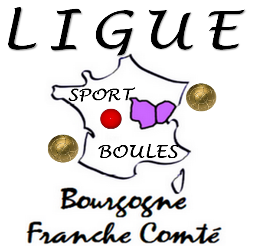 Licenciés 71 - 58Licenciés Bourgogne Franche-Comté (hors 71 – 58)Samedi 3 févrierDébut à 9h30Accueil à partir de 9hFin vers 16h00Repas tirés du sacBoulodrome de MÂCONDimanche 4 févrierDébut à 9h30Accueil à partir de 9hFin vers 17h30Repas tirés du sacBoulodrome de BEAUNE